Jugend U16/U14Sonntag, 10. Mai 2020 Osterholz-ScharmbeckVeranst.-Nr. : 20K000090308003101Ausrichter:      SG Osterholzer Leichtathleten Austragungsort:  Waldstadion im Klosterholz, Am Stadion 1,                 27711 Osterholz-ScharmbeckMeldeanschrift:  Reinhard Wagner, Wallhöfener Moor 6,                 27729 Vollersode                 Mail: reinh.wagner_sol@t-online.deMeldung ladv.de: https://ladv.de/ausschreibung/detail/24849Meldeschluss:    Dienstag, 5. Mai 2020 (Eingang)Verbandsaufsicht: NLV Bezirk LüneburgHandy : für Notfälle: 0162 9070509Siehe dazu auch die Allgemeinen Bestimmungen Punkt 4 Stellplatz!Meisterschaftswettbewerbe:M/W 15, M/W 14  100 m, 300 m (nur M/W 15), 800 m, 80 m Hürden,                300m Hürden (nur M/W 15), Weitsprung, Hochsprung,                Dreisprung (nur M/W 15), Kugel, Diskus, SpeerMJ U16 / WJ U16 4 x 100 mM/W 13, M/W 12  75 m, 800 m, 60 m Hürden, Weitsprung, KugelMJ U14 / WJ U14 4 x 75 mSprunghöhen: M 15/14 Hoch 1,30 - 1,40 = 5 cm, weiter 3 cm             W 15/14 Hoch 1,20 - 1,30 = 5 cm, weiter 3 cmHinweise: Alle Läufe mit Ausnahme der 100 m sind Zeitendläufe, daher unbedingt aktuelle Leistung melden!Es ist DLO §8.3 zu beachten, M/W15 dürfen nur an einem Wettbewerb aus dem Bereich 300m, 300mH oder 800m teilnehmen, daneben kann in anderen Disziplinen der Altersklasse gestartet werden.Dieses Programm kann nur bewältigt werden, wenn die teilnehmenden Vereine ganztägig genug Helfer/Kampfrichter stellen! Es wird um namentliche Meldung mit Einsatzwunsch gebeten.Zeitplan U16/U14Osterholz-Scharmbeck 10.05.2020Stand 01.02.2020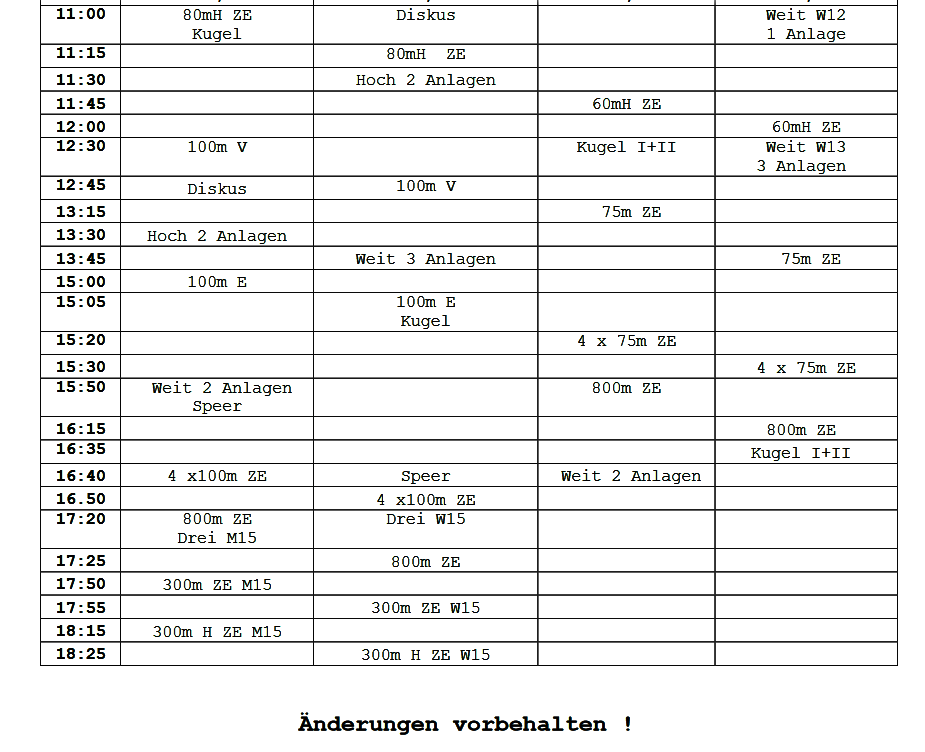 